Name of Journal: World Journal of GastroenterologyManuscript NO: 72579Manuscript Type: LETTER TO THE EDITORTherapeutic drug monitoring in inflammatory bowel disease treatmentsWang MT et al. TDM in the treatment of IBDMeng-Yao Wang, Jing-Wen Zhao, Chang-Qing Zheng, Li-Xuan SangMeng-Yao Wang, Jing-Wen Zhao, Chang-Qing Zheng, Li-Xuan Sang, Department of Gastroenterology, Shengjing Hospital of China Medical University, Shenyang 110022, Liaoning Province, ChinaAuthor contributions: Wang MY and Zhao JW wrote the letter; Sang LX and Zheng CQ supervised the manuscript drafting; each author contributed important intellectual content during manuscript drafting and revision.Corresponding author: Li-Xuan Sang, MD, PhD, Associate Professor, Department of Gastroenterology, Shengjing Hospital of China Medical University, No. 39 Gliding Road, Tiexi District, Shenyang 110022, Liaoning Province, China. sanglixuan2008@163.comReceived: October 21, 2021Revised: January 6, 2022Accepted: March 16, 2022Published online: April 21, 2022AbstractRecently, biological drugs have played a leading role in the treatment of inflammatory bowel disease, and therapeutic drug monitoring (TDM) may be useful in maximizing their effectiveness. TDM involves the measurement of serum drug and anti-drug antibodies concentrations as the basis for dosage adjustments or drug conversions to achieve a higher response rate. We believe that concentration thresholds should be individualized based on patients’ disease severity, extent and phenotype, and therapeutic purposes should also be considered, with higher cut-offs mainly needed for endoscopic and fistula healing than for symptomatic remission. Proactive and reactive TDM can help optimize treatment, especially in patients receiving anti-tumour necrosis factor, and guide dose adjustment or drug conversion with lower cost. TDM is a promising approach to achieve precision medicine and targeted medicine in the future.Key Words: Therapeutic drug monitoring; Inflammatory bowel disease; Biologic therapies; Reactive; Proactive; Cost-effective©The Author(s) 2022. Published by Baishideng Publishing Group Inc. All rights reserved. Citation: Wang MY, Zhao JW, Zheng CQ, Sang LX. Therapeutic drug monitoring in inflammatory bowel disease treatments. World J Gastroenterol 2022; 28(15): 1604-1607URL: https://www.wjgnet.com/1007-9327/full/v28/i15/1604.htmDOI: https://dx.doi.org/10.3748/wjg.v28.i15.1604Core Tip: Therapeutic drug monitoring (TDM) has proven to be useful in the management of patients with inflammatory bowel disease (IBD). The therapeutic value, feasibility and application prospect of TDM in the treatment of IBD were discussed.TO THE EDITORWe read with interest the review by Albader et al[1] on the application of therapeutic drug monitoring (TDM) in patients with inflammatory bowel disease (IBD). The authors provided a comprehensive overview of the relationship between proactive or reactive TDM and clinical outcomes.The treatment of IBD has progressed from the original mesalamine to glucocorticoids and immunosuppressants to biologics. Currently, biologic therapy is required by many patients to achieve and maintain clinical and endoscopic remission. However, up to one-third of patients receiving this treatment are primary non-responders, and some patients who show an initial response can also lose response over time[2]. TDM is a useful tool for managing patients on biologic therapy, especially those receiving anti-tumor necrosis factor (anti-TNF) therapy, and it can be used to monitor dose escalation, de-escalation or drug conversion by measuring serum drug concentrations and anti-drug antibodies (ADAs).However, there does not seem to be a universal optimal cut-off for drug serum concentrations, and the majority of studies have shown that higher serum concentrations are associated with an increased likelihood of clinical response. In 2021, a prospective study of 32 pediatric patients demonstrated that children who achieved endoscopic remission at six months had significantly higher infliximab (IFX) concentrations at different time points during induction (at weeks 4, 6, and 12 as the start of maintenance therapy), and the IFX concentration ≥ 5.0 μg/mL at week 12 was a minimal target to achieve endoscopic remission at six months (area under the receiver operating characteristic curve: 0.796)[3]. A retrospective observational case–control study found that IFX levels below 6.8 μg/mL and antibodies to IFX levels above 4.3 μg/mL before the second infusion were associated with primary nonresponse, especially among patients with Crohn’s disease (CD)[4]. A prospective observational study by Kennedy et al[5]showed that in multivariable analysis, the only factor independently associated with primary nonresponse was low drug concentration at week 14 [IFX: OR 0.35, P = 0.00038; adalimumab (ADA): OR 0.13, P < 0.0001], the optimal week 14 drug concentrations associated with remission at both week 14 and week 54 were 7 mg/L for IFX and 12 mg/L for ADA. Importantly, we believe that concentration thresholds should be individualized based on patients’ disease severity, extent and phenotype, and therapeutic purposes should also be considered, with higher cut-offs mainly needed for endoscopic and fistula healing than for symptomatic remission. TDM has not been widely recommended for non-anti-TNF biologicals. A study published in 2018 concluded that potential target vedolizumab (VDZ) concentrations at weeks 6 and 14 and steady state during treatment were proposed to be > 37.1, > 18.4 and > 12.7 μg/mL, respectively[6]. There are no definitive conclusions to guide practitioners regarding the target VDZ concentration for achieving endoscopic remission. A review published in 2020 noted that data from registration trials and real-world cohorts suggested an exposure-efficacy relationship of VDZ in patients with IBD, but future studies need to define an upper limit beyond which dose optimization is very unlikely to further increase response rates[7]. Ustekinumab (UST) is a monoclonal antibody against IgG that affects the immunity of IBD patients by binding to the P40 subunit common to interleukin 12 and interleukin 23. According to a review published in 2021, serum UST concentrations are associated with clinical, biochemical, and histological remissions in most clinical trials[8]. A multicenter cross-sectional observational trial based on 110 CD patients concluded that there was no association between short-term clinical outcomes and UST concentrations[9]. We can assume that there is an exposure-efficacy association with UST based on current studies. Further study is required to identify the threshold below which dose optimization may be useful. The Janus kinase inhibitor tofacitinib is not impacted by enzyme polymorphisms or disease activity and is not expected to stimulate the formation of neutralizing ADAs. In addition, the drug concentration is not a meaningful determinant of efficacy, and no loss of efficacy due to low plasma concentration was identified in clinical trials; therefore, TDM is unlikely to be provided during treatment with tofacitinib, according to a review published in 2021[10]. TDM can be implemented in two forms, “Proactive” TDM refers to routine monitoring of serum concentrations, whereas “Reactive” TDM is defined as a measurement taken following treatment failure. This allows doctors to then choose to adjust the dose or change to another drug. Cost-effectiveness is an important factor in the choice of proactive and reactive TDM. According to Assa et al[11], proactive monitoring and ADA dose intensification to serum concentrations > 5 μg/mL resulted in a higher rate of clinical remission than reactive monitoring in cases of “loss of response”. Fernandes et al[12] and Papamichael et al[13] concluded that patients in the proactive TDM group had greater clinical outcomes than those in the control group. However, guidelines or consensus in different countries and regions differ on the application of TDM. Guidelines published in 2020 by the European Colitis & Crohn’s Organization pointed out that there is insufficient evidence to recommend for or against TDM[14]. The 2017 guidelines of the American Gastroenterology Association only recommend reactive TDM[15]. McNeill et al[16] found that reactive TDM of IFX optimizes dosing and reduces expenditure by over 50%, without affecting clinical outcomes. Proactive IFX TDM may confer long-term clinical benefit but is only modestly cost-effective. A systematic review published in 2020 noted that compared with standard treatment without TDM, TDM-guided strategies were consistently reported to be cost saving or cost effective, with no emphasis on proactive or reactive TDM[17]. There are no high-quality studies comparing the cost-effectiveness of proactive and reactive TDM; however, TDM is cost-effective compared to empirical treatment. The problems to be solved in the implementation of TDM include high price, delivery and transportation difficulties. A survey of over 242 participants in India suggested that significant barriers to TDM use were availability, cost and time lag for results. If these barriers were removed, almost all clinicians would use TDM at least reactively, and 25% would use it proactively[18].It should be emphasized that the therapeutic goal is to achieve clinical and endoscopic remission and not to target TDM to specific drug concentration levels. Different guidelines recommend different trough concentrations, different departments have different measurement methods, and individuals have different systems, so even if the same threshold is reached, some people will respond and some will not; thus, we recommend dynamic detection of blood drug concentrations. The future medical trend is precision medicine and targeted medicine. We hope that in the future, there will be a tool as convenient and fast as a glucose meter that can measure blood drug concentrations, perform real-time monitoring, combine clinical symptoms and endoscopic manifestations, and then adjust drugs to achieve targeted treatment. We wish to draw readers’ attention to the fact that TDM is a promising approach for clinicians to optimize treatment. ACKNOWLEDGEMENTSWe would like to thank the department of Gastroenterology of Shengjing Hospital of China Medical University for technical assistance.REFERENCES1 Albader F, Golovics PA, Gonczi L, Bessissow T, Afif W, Lakatos PL. Therapeutic drug monitoring in inflammatory bowel disease: The dawn of reactive monitoring. World J Gastroenterol 2021; 27: 6231-6247 [PMID: 34712029 DOI: 10.3748/wjg.v27.i37.6231]2 Argollo M, Kotze PG, Kakkadasam P, D'Haens G. Optimizing biologic therapy in IBD: how essential is therapeutic drug monitoring? Nat Rev Gastroenterol Hepatol 2020; 17: 702-710 [PMID: 32879465 DOI: 10.1038/s41575-020-0352-2]3 van Hoeve K, Seyed Tabib NS, Dreesen E, Tops S, Hoffman I, Gils A, Ferrante M, Vermeire S. Infliximab Concentrations during Induction Are Predictive for Endoscopic Remission in Pediatric Patients with Inflammatory Bowel Disease under Combination Therapy. J Pediatr 2022; 240: 150-157.e4 [PMID: 34481805 DOI: 10.1016/j.jpeds.2021.08.079]4 Bar-Yoseph H, Levhar N, Selinger L, Manor U, Yavzori M, Picard O, Fudim E, Kopylov U, Eliakim R, Ben-Horin S, Chowers Y, Ungar B. Early drug and anti-infliximab antibody levels for prediction of primary nonresponse to infliximab therapy. Aliment Pharmacol Ther 2018; 47: 212-218 [PMID: 29124774 DOI: 10.1111/apt.14410]5 Kennedy NA, Heap GA, Green HD, Hamilton B, Bewshea C, Walker GJ, Thomas A, Nice R, Perry MH, Bouri S, Chanchlani N, Heerasing NM, Hendy P, Lin S, Gaya DR, Cummings JRF, Selinger CP, Lees CW, Hart AL, Parkes M, Sebastian S, Mansfield JC, Irving PM, Lindsay J, Russell RK, McDonald TJ, McGovern D, Goodhand JR, Ahmad T; UK Inflammatory Bowel Disease Pharmacogenetics Study Group. Predictors of anti-TNF treatment failure in anti-TNF-naive patients with active luminal Crohn's disease: a prospective, multicentre, cohort study. Lancet Gastroenterol Hepatol 2019; 4: 341-353 [PMID: 30824404 DOI: 10.1016/S2468-1253(19)30012-3]6 Osterman MT, Rosario M, Lasch K, Barocas M, Wilbur JD, Dirks NL, Gastonguay MR. Vedolizumab exposure levels and clinical outcomes in ulcerative colitis: determining the potential for dose optimisation. Aliment Pharmacol Ther 2019; 49: 408-418 [PMID: 30663076 DOI: 10.1111/apt.15113]7 Alsoud D, Vermeire S, Verstockt B. Monitoring vedolizumab and ustekinumab drug levels in patients with inflammatory bowel disease: hype or hope? Curr Opin Pharmacol 2020; 55: 17-30 [PMID: 33039940 DOI: 10.1016/j.coph.2020.09.002]8 Restellini S, Afif W. Update on TDM (Therapeutic Drug Monitoring) with Ustekinumab, Vedolizumab and Tofacitinib in Inflammatory Bowel Disease. J Clin Med 2021; 10 [PMID: 33802816 DOI: 10.3390/jcm10061242]9 Afif W, Sattin B, Dajnowiec D, Khanna R, Seow CH, Williamson M, Karra K, Wang Y, Gao LL, Bressler B. Ustekinumab Therapeutic Drug Monitoring-Impact on Clinical Practice: A Multicenter Cross-Sectional Observational Trial. Dig Dis Sci 2021 [PMID: 34401983 DOI: 10.1007/s10620-021-07173-1]10 Lee SD, Shivashankar R, Quirk D, Zhang H, Telliez JB, Andrews J, Marren A, Mukherjee A, Loftus EV Jr. Therapeutic Drug Monitoring for Current and Investigational Inflammatory Bowel Disease Treatments. J Clin Gastroenterol 2021; 55: 195-206 [PMID: 32740098 DOI: 10.1097/MCG.0000000000001396]11 Assa A, Matar M, Turner D, Broide E, Weiss B, Ledder O, Guz-Mark A, Rinawi F, Cohen S, Topf-Olivestone C, Shaoul R, Yerushalmi B, Shamir R. Proactive Monitoring of Adalimumab Trough Concentration Associated With Increased Clinical Remission in Children With Crohn's Disease Compared With Reactive Monitoring. Gastroenterology 2019; 157: 985-996.e2 [PMID: 31194979 DOI: 10.1053/j.gastro.2019.06.003]12 Fernandes SR, Bernardo S, Simões C, Gonçalves AR, Valente A, Baldaia C, Moura Santos P, Correia LA, Tato Marinho R. Proactive Infliximab Drug Monitoring Is Superior to Conventional Management in Inflammatory Bowel Disease. Inflamm Bowel Dis 2020; 26: 263-270 [PMID: 31247074 DOI: 10.1093/ibd/izz131]13 Papamichael K, Juncadella A, Wong D, Rakowsky S, Sattler LA, Campbell JP, Vaughn BP, Cheifetz AS. Proactive Therapeutic Drug Monitoring of Adalimumab Is Associated With Better Long-term Outcomes Compared With Standard of Care in Patients With Inflammatory Bowel Disease. J Crohns Colitis 2019; 13: 976-981 [PMID: 30689771 DOI: 10.1093/ecco-jcc/jjz018]14 Torres J, Bonovas S, Doherty G, Kucharzik T, Gisbert JP, Raine T, Adamina M, Armuzzi A, Bachmann O, Bager P, Biancone L, Bokemeyer B, Bossuyt P, Burisch J, Collins P, El-Hussuna A, Ellul P, Frei-Lanter C, Furfaro F, Gingert C, Gionchetti P, Gomollon F, González-Lorenzo M, Gordon H, Hlavaty T, Juillerat P, Katsanos K, Kopylov U, Krustins E, Lytras T, Maaser C, Magro F, Marshall JK, Myrelid P, Pellino G, Rosa I, Sabino J, Savarino E, Spinelli A, Stassen L, Uzzan M, Vavricka S, Verstockt B, Warusavitarne J, Zmora O, Fiorino G. ECCO Guidelines on Therapeutics in Crohn's Disease: Medical Treatment. J Crohns Colitis 2020; 14: 4-22 [PMID: 31711158 DOI: 10.1093/ecco-jcc/jjz180]15 Mitrev N, Vande Casteele N, Seow CH, Andrews JM, Connor SJ, Moore GT, Barclay M, Begun J, Bryant R, Chan W, Corte C, Ghaly S, Lemberg DA, Kariyawasam V, Lewindon P, Martin J, Mountifield R, Radford-Smith G, Slobodian P, Sparrow M, Toong C, van Langenberg D, Ward MG, Leong RW; IBD Sydney Organisation and the Australian Inflammatory Bowel Diseases Consensus Working Group. Review article: consensus statements on therapeutic drug monitoring of anti-tumour necrosis factor therapy in inflammatory bowel diseases. Aliment Pharmacol Ther 2017; 46: 1037-1053 [PMID: 29027257 DOI: 10.1111/apt.14368]16 McNeill RP, Barclay ML. Cost-effectiveness of therapeutic drug monitoring in inflammatory bowel disease. Curr Opin Pharmacol 2020; 55: 41-46 [PMID: 33120169 DOI: 10.1016/j.coph.2020.09.006]17 Yao J, Jiang X, You JHS. A Systematic Review on Cost-effectiveness Analyses of Therapeutic Drug Monitoring for Patients with Inflammatory Bowel Disease: From Immunosuppressive to Anti-TNF Therapy. Inflamm Bowel Dis 2021; 27: 275-282 [PMID: 32311018 DOI: 10.1093/ibd/izaa073]18 Patel RN, Nigam GB, Jatale RG, Desai D, Makharia G, Ahuja V, Limdi JK. An Indian national survey of therapeutic drug monitoring with anti-tumor necrosis (TNF) medications in inflammatory bowel disease. Indian J Gastroenterol 2020; 39: 176-185 [PMID: 32483692 DOI: 10.1007/s12664-020-01047-6]FootnotesConflict-of-interest statement: Nothing to declare.Open-Access: This article is an open-access article that was selected by an in-house editor and fully peer-reviewed by external reviewers. It is distributed in accordance with the Creative Commons Attribution NonCommercial (CC BY-NC 4.0) license, which permits others to distribute, remix, adapt, build upon this work non-commercially, and license their derivative works on different terms, provided the original work is properly cited and the use is non-commercial. See: https://creativecommons.org/Licenses/by-nc/4.0/Provenance and peer review: Invited article; Externally peer reviewed.Peer-review model: Single blindPeer-review started: October 21, 2021First decision: December 27, 2021Article in press: March 16, 2022Specialty type: Gastroenterology and hepatologyCountry/Territory of origin: ChinaPeer-review report’s scientific quality classificationGrade A (Excellent): 0Grade B (Very good): BGrade C (Good): 0Grade D (Fair): DGrade E (Poor): EP-Reviewer: Balaban DV, Romania; Knudsen T, Denmark; Seetharaman RV, India S-Editor: Fan JR L-Editor: A P-Editor: Fan JR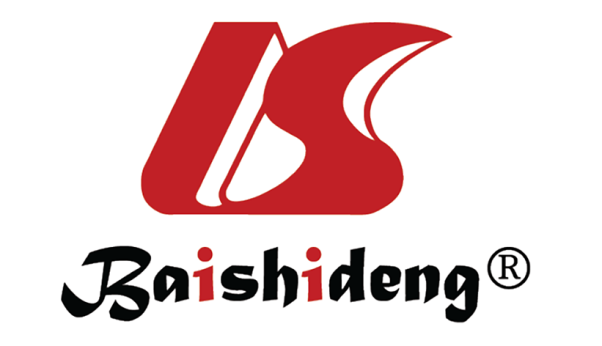 Published by Baishideng Publishing Group Inc7041 Koll Center Parkway, Suite 160, Pleasanton, CA 94566, USATelephone: +1-925-3991568E-mail: bpgoffice@wjgnet.comHelp Desk: https://www.f6publishing.com/helpdeskhttps://www.wjgnet.com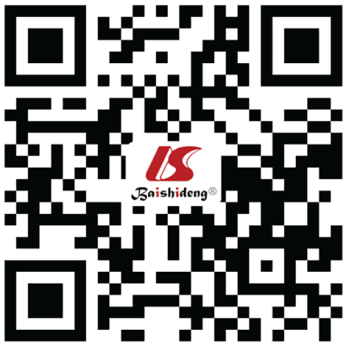 © 2022 Baishideng Publishing Group Inc. All rights reserved.